Администрация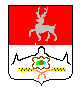 Большемурашкинского муниципального районаНижегородской областиПОСТАНОВЛЕНИЕ09.06.2012г                                                                         № 381Об условиях приватизации муниципального имущества районаВ соответствии со ст. 209,ст.215 Гражданского кодекса Российской Федерации, Федеральным законом Российской Федерации от 21.12.2011г.№ 178-ФЗ «О приватизации государственного и муниципального имущества», решениями и Земского собрания Большемурашкинского муниципального района от 21.07.2011г.№ 39 «Об утверждении Положения о порядке приватизации муниципального имущества Большемурашкинского муниципального района Нижегородской области» и  от 30.05.2012г. № 39 «Об утверждении прогнозного плана приватизации муниципального имущества Большемурашкинского муниципального района Нижегородской области на 2012 год» администрация Большемурашкинского муниципального района п о с т а н о в л я е т:Провести приватизацию находящегося в муниципальной собственности Большемурашкинского муниципального района недвижимого имущества – помещение П1 (нежилое) общей площадью 326,1 кв.м, расположенное по адресу: Нижегородская область, Большемурашкинский район, р.п.Большое Мурашкино, ул.Свободы, д.67 «а» (далее –муниципальное имущество).Установить:2.1.Способ приватизации муниципального имущества - аукцион с закрытой  формой подачи предложений о цене.2.2. Начальная цена подлежащего приватизации муниципального имущества – 1405500 (Один миллион четыреста пять тысяч пятьсот) рублей, в соответствии с рыночной стоимостью, определенной независимым оценщиком.2.3.Срок оплаты по договору купли-продажи имущества – 10 дней со дня заключения договора купли-продажи.2.4.Форма оплаты по договору купли-продажи имущества –единовременная.3.Провести приватизацию муниципального имущества установленным способом в срок до 30 сентября 2012 года.4.Функции продавца муниципального имущества возложить на комитет по управлению экономикой администрации Большемурашкинского муниципального района Нижегородской области.   Глава администрации района                                        В.В.Кокурин